SECRETARY-GENERAL’S PEACEBUILDING FUND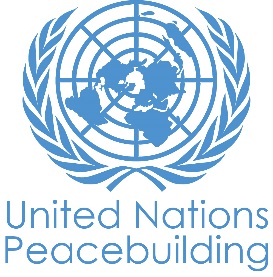 PBF PROJECT CONCEPT NOTE TEMPLATE				      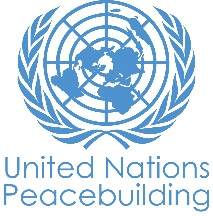 PBF PROJECT CONCEPT NOTE Length : 2-3 pages plus cover pageCONTENT:Project rationale:What is the sustaining peace issue/problem that the project aims to address?Why is it important to act now? What specific opportunities exist?How does it align to national priorities/ support national ownership? How does it support the UN political engagement strategy in the country?Proposed interventions:Proposed project outcomesProposed major interventions to achieve the outcomes / types of support to be providedProposed geographic zones and types of project beneficiaries/ targeting criteria (gender and age sensitive)Proposed project budget per outcome and any budget justification/ explanationExpected project recipient organizations and partners and any justification:Country:Country:Project Title: Project Title: PBF project modality:	IRF 	PRF If funding is disbursed into a national or regional trust fund: 		Country Trust Fund 		Regional Trust Fund Name of Recipient Fund: List all proposed direct project recipient organizations (starting with Convening Agency), followed type of organization (UN, CSO etc):List all proposed direct project recipient organizations (starting with Convening Agency), followed type of organization (UN, CSO etc):Expected project commencement date:Project duration in months:Geographic zones for project implementation:Expected project commencement date:Project duration in months:Geographic zones for project implementation:Does the project fall under one of the specific PBF priority windows below: Gender promotion initiative Youth promotion initiative Transition from UN or regional peacekeeping or special political missions Cross-border or regional projectDoes the project fall under one of the specific PBF priority windows below: Gender promotion initiative Youth promotion initiative Transition from UN or regional peacekeeping or special political missions Cross-border or regional projectTotal proposed PBF project budget (by recipient organization): XXXX: $ XXXXXXXXXX: $ XXXXXXXXXX: $ XXXXXXTOTAL: Total proposed PBF project budget (by recipient organization): XXXX: $ XXXXXXXXXX: $ XXXXXXXXXX: $ XXXXXXTOTAL: Who has been consulted as part of preparing this Concept Note:Who has been consulted as part of preparing this Concept Note:Select PBF Focus Areas which best summarizes the focus of the project (select ONLY one): _____ If applicable, UNDAF outcome(s) to which the project contributes:If applicable, Sustainable Development Goal to which the project contributes:Select PBF Focus Areas which best summarizes the focus of the project (select ONLY one): _____ If applicable, UNDAF outcome(s) to which the project contributes:If applicable, Sustainable Development Goal to which the project contributes: